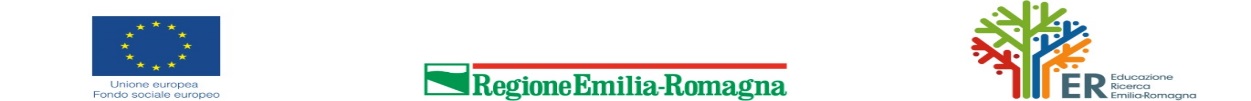 Operazione Rif.P.A. 2020-14976/RER approvata con DGR 1567/2020 del 09/11/2020 co-finanziata dal Fondo sociale europeo PO 2014-2020 Regione Emilia Romagna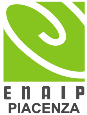 TitoloOrientamento per alunni con bisogni educativi specialiDescrizioneL’unità formativa è focalizzata ad analizzare l’orientamento per gli alunni con bisogni educativi speciali attraverso l’analisi dell’osservazione dei punti di forza e di debolezza dell’alunno, delle capacità nelle varie dimensioni del PEI. Studio del modello delle competenze europee e confronto con le dimensioni. Analisi di proposte operative finalizzate alla declinazione del livello delle competenze.Conoscenza delle possibili scelte per la secondaria di primo grado in base alle competenze e al livello nelle dimensioni.Il corso è strutturato in:3 Incontri in forma teorica/laboratoriale di per un totale di 10 oreProgrammaL’Unità si suddivide nei seguenti sotto temi:1’ incontro 3:30 h  prof.ssa Valenti Elena e Serena MarziaL’orientamento L’osservazione iniziale, punti di forza e di debolezza dell'alunno BESDimensioni nel nuovo PEI Lavori di gruppi sulle competenze europee e le dimensioni 2’ incontro 3hprof.ssa Valenti Elena e Serena MarziaStudio e riflessione sugli strumenti già prodotti e rielaborazione di gruppo sull’adeguamento per gli alunni certificatiLavoro di gruppo su possibili domande guida per la declinazione delle competenze europee3’ incontro 3:30 h  Prof.ssa Valenti ElenaConoscenza delle possibili scelte al termine del 1 cicloLavoro di gruppo sull’analisi delle scuole in base alle competenze e ai livelli nelle dimensioni degli alunni certificatiProf.ssa Serena MarziaLavoro di gruppo su proposte operative partendo dalle competenze europeeMetodologieIl corso si svilupperà secondo una metodologia sia frontale per quanto riguarda la parte normativa e legislativa ma anche attiva, utilizzando in particolare esercitazioni e lavori di gruppo. I partecipanti saranno i protagonisti del percorso di formazione e il ruolo del conduttore, oltre a quello di fornire quadri teorici di riferimento, sarà quello di stimolare l'ascolto attivo, la capacità di osservazione e la creazione di materiale orientativo.Risorse Umane coinvolteDocenti formatori con esperienza specifica e collaborazioni a studi e ricerche sul temaDestinatariInsegnanti di sostegno e referenti inclusione delle scuole dell’infanzia, primarie e secondarie di primo gradoDurataAprile - Maggio 2022Date28 Aprile 16:00- 19:305 maggio 16:30- 19:3012 maggio 16:00- 19:30 LuogoIn presenza in idonee strutture IscrizioniLe iscrizioni sono raccolte dal Presidio Unitario Territoriale di Piacenza e devono essere inviate tramite mail a v.bazzini@enaippc.it oppure tramite modulo Google entro il 31/03/2022.E’ possibile contattare il PUT (Centro di Formazione ENAIP), individuato dalla Provincia di Piacenza al numero 0523-497034 o tramite E-mail sportelloput@enaippc.it (Valentina Bazzini / Orsi Cinzia)